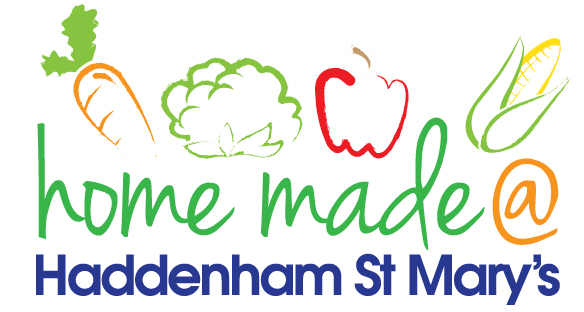 MENU – week commencing 7th February 2022**Please note that the fish on a Friday may be substituted for a similar fish on the day due to current supply issues**Meat Free MondayTuesdayChoose DayWednesdayWonderful RoastThursdayJoyful JacketsFridayFish FridayLunchVegan sausage roll, hash brown and vegetablesChicken goujons, potato crispies and vegetablesRoast turkey with all the trimmings and gravy Jacket potato with a choice of toppingsBattered fish, chips and vegetablesVegetarian optionVegan sausage roll, hash brown and vegetablesVeggie fingers, potato crispies and vegetablesQuorn roast with all the trimmings and gravyJacket potato with a choice of toppingsVeggie sausage, chips and vegetablesDessertPeach slices Bananas and custardMuffin FruitChocolate spongeFree FromoptionPatty, hash brown and vegetablesPeach slices Bubble and squeak bites, potato crispies and vegetablesChocolate pudding Roast turkey with all the trimmings and gravyBiscuitJacket potato with a choice of toppingsFruitFish fingers, chips and vegetablesBiscuitAll meals will contain or be served with at least one portion of vegetables.All hot puddings will be accompanied by custard or cream.All roast dinners, sausage & mash and pie dishes will have the option of extra gravy.All children will also be offered bread, a piece of fruit and a drink of milk or water with their main meal.All meals will contain or be served with at least one portion of vegetables.All hot puddings will be accompanied by custard or cream.All roast dinners, sausage & mash and pie dishes will have the option of extra gravy.All children will also be offered bread, a piece of fruit and a drink of milk or water with their main meal.All meals will contain or be served with at least one portion of vegetables.All hot puddings will be accompanied by custard or cream.All roast dinners, sausage & mash and pie dishes will have the option of extra gravy.All children will also be offered bread, a piece of fruit and a drink of milk or water with their main meal.All meals will contain or be served with at least one portion of vegetables.All hot puddings will be accompanied by custard or cream.All roast dinners, sausage & mash and pie dishes will have the option of extra gravy.All children will also be offered bread, a piece of fruit and a drink of milk or water with their main meal.All meals will contain or be served with at least one portion of vegetables.All hot puddings will be accompanied by custard or cream.All roast dinners, sausage & mash and pie dishes will have the option of extra gravy.All children will also be offered bread, a piece of fruit and a drink of milk or water with their main meal.